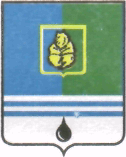 ПОСТАНОВЛЕНИЕАДМИНИСТРАЦИИ ГОРОДА КОГАЛЫМАХанты-Мансийского автономного округа - ЮгрыО внесении изменений в постановление Администрации города Когалыма от 19.03.2014 №532В соответствии с Федеральным законом от 03.07.2019 №159-ФЗ                    «О внесении изменений в Федеральный закон «О защите населения и территорий от чрезвычайных ситуаций природного и техногенного характера» и Федеральный закон «Об аварийно-спасательных службах и статусе спасателей», Уставом города Когалыма, в целях приведения муниципального нормативного правового акта в соответствие с действующим законодательством:1. В приложение 1 к постановлению Администрации города Когалыма от 19.03.2014 №532 «О комиссии по предупреждению и ликвидации чрезвычайных ситуаций и обеспечению пожарной безопасности при Администрации города Когалыма» (далее – Положение) внести следующие изменения:1.1. По тексту Положения слова «глава Администрации города Когалыма» заменить словами «глава города Когалыма» в соответствующих падежах;1.2. Пункт 1.2. раздела 1 Положения изложить в следующей редакции:«1.2. Комиссия осуществляет координацию деятельности органов управления и сил федеральных органов исполнительной власти, государственных корпораций, органов исполнительной власти субъектов Российской Федерации, органов местного самоуправления и организаций по предупреждению и ликвидации чрезвычайных ситуаций на муниципальном уровне единой государственной системы предупреждения и ликвидации чрезвычайных ситуаций.»;1.3. В разделе 5 Положения:1.3.1. Пункт 5.1 изложить в следующей редакции:«5.1. Комиссия образуется в составе: председателя комиссии, первого заместителя председателя комиссии, двух заместителей председателя комиссии, членов комиссии и секретаря комиссии.»;1.3.2. Пункт 5.2 изложить в следующей редакции:«5.2. Председателем Комиссии является глава города Когалыма.»;2. Настоящее постановление вступает в силу с 31.12.2019.3. Отделу по делам гражданской обороны и чрезвычайным ситуациям Администрации города Когалыма (В.М.Пантелеев) направить в юридическое управление Администрации города Когалыма текст постановления, его реквизиты, сведения об источнике официального опубликования в порядке и сроки, предусмотренные распоряжением Администрации города Когалыма от 19.06.2013 №149-р «О мерах по формированию регистра муниципальных нормативных правовых актов Ханты-Мансийского автономного округа – Югры» для дальнейшего направления в Управление государственной регистрации нормативных правовых актов Аппарата Губернатора Ханты-Мансийского автономного округа - Югры.4. Опубликовать настоящее постановление в газете «Когалымский вестник» и разместить на официальном сайте Администрации города Когалыма в информационно-телекоммуникационной сети «Интернет» (www.admkogalym.ru).5. Контроль за выполнением постановления возложить на заместителя главы города Когалыма Р.Ю.Попова.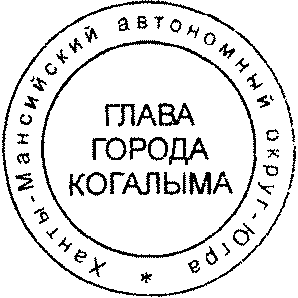 Глава города Когалыма						Н.Н.ПальчиковСогласовано:зам. главы г. Когалыма 					Р.Ю.Поповначальник ЮУ							И.А.Леонтьеваначальник ОпоДГО и ЧС 					В.М.ПантелеевПодготовлено:специалист-эксперт ОпоДГО и ЧС 				К.И.ЖивоглядовРазослать: Ярема Р.Я., Попов Р.Ю., Черных Т.И., Юрьева Л.А., Рудиков М.А., КУМИ, ЮУ, отдел ГО и ЧС, прокуратура, газета, Сабуров.От  «23»декабря2019г. № 2800